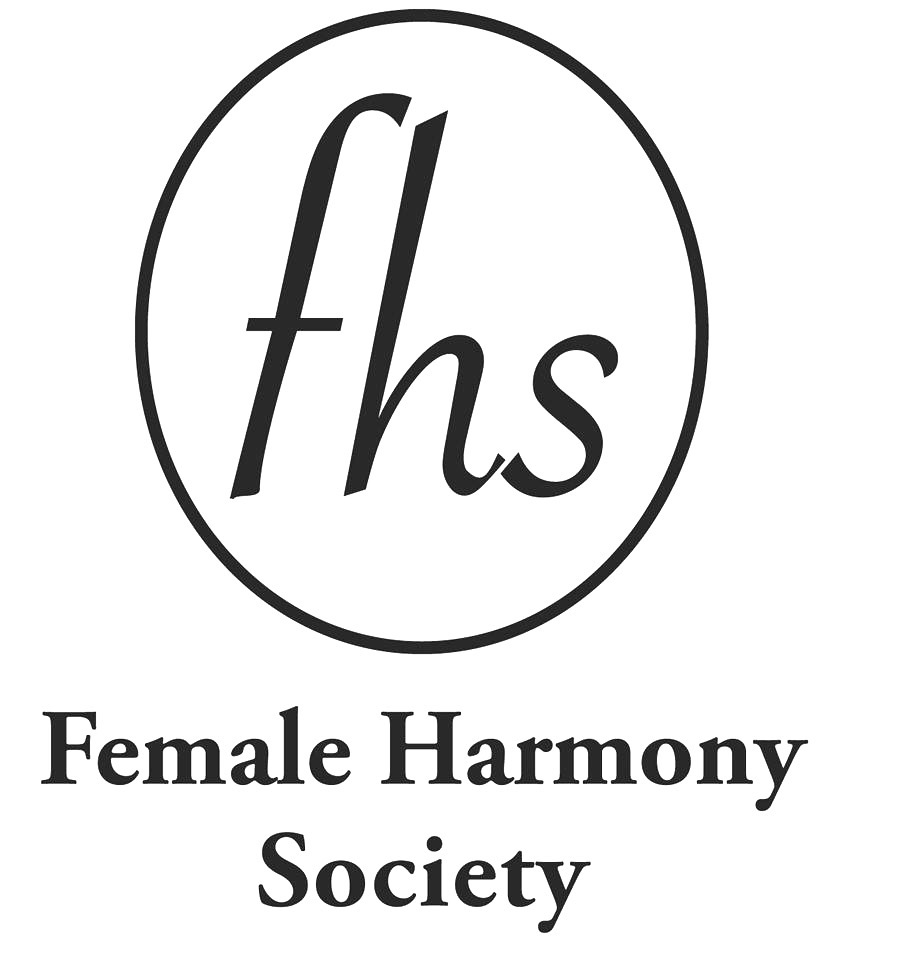 MARYBELL ENSLEN MEMORIAL SCHOLARSHIPFor the 2021-22 Academic YearTo be considered, the completed application form and the following supporting materials must be postmarked or e-mailed on or before December 15, 2021 and include:1. An official sealed transcript(s) from the college you are currently attending.  If this is your first semester at this school, send a transcript from the school you last attended.2. The essay as described below.RETURN APPLICATION AND SUPPORTING PAPERS TO: Female Harmony Society, c/o Maggie Alexander,  2401 Brickton Rd. , Wilmington, DE 19803				        OrE-mail to: Maggie Alexander -  Maggiea10@verizon.net (Confidential Information  -  Please print or type)Date____________________					Birth Date_______________________Name________________________________________________________________________			(Last)				(First)				(Middle)                    Home Address_____________________________________________________________________			       (Street)             		  (City)                                     (State)         (Zip)		Phone__________________Cell Phone_________________Email___________________________1.  What is your relationship to Hanover?   _______________________________________________________________________________________________________________________________2.  What schools have you attended?College			Years Attended		Major			Degree or credits________________________________________________________________________________________________________________________________________________________________________Graduate School		Years Attended		Major			Degree or credits ________________________________________________________________________________________________________________________________________________________________________3.  What is your GPA at the college you are currently attending?  _______________________4.  What volunteer activities have you participated in this past year? ________________________________________________________________________________________________________Essay:  Please type, and complete on a separate sheet of paper.In 150 to 200 words, state what you plan to study and what your career goals are.SIGNATUREYOUR SIGNATURE:________________________________      DATE:________________All applications and supporting documents are treated with confidentiality and are shredded at the conclusion of the selection process.